L AMINAS DE POLIÉSTER REFORZADOSTRONG POLYESTER FOR FLOOR OR ANY HEAVY TRAFIC WALKING AREAS.EASY TO CLEAN. DURABLE.BRAND: GLASLINERTHICKNESS: 2-3 mmWIDTH: 1.2 mts.LENGHT: PACKETS OF 2.5, 3,0 AND 3.5 mts.GOOD FOR SCHOOLS, HOSPITALS, BIG HALLS.QUANTITY:  10.000 SHEETSPRICE: BY REQUESTLos recubrimientos de poliéster reforzado con fibra de vidrio son duraderos, resistentes y fáciles de limpiar e instalar. Ideales para áreas de tráfico pesado donde la higiene y el fácil mantenimiento son fundamentales. Glasliner cubre la mayoría de las aplicaciones que hoy en día requieren de altos requisitos sanitarios. Los paneles Glasliner son más accesibles en costo que el acero inoxidable o azulejos cerámicos.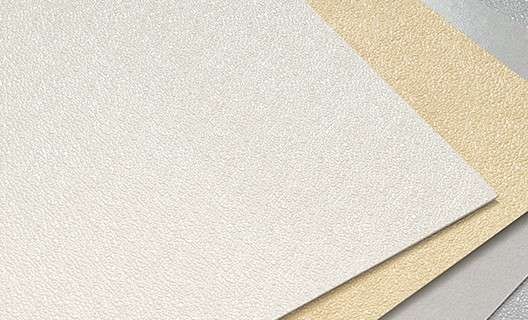 Aplicaciones: Cajas de camiones y remolques, hospitales, hostelería, laboratorios, plantas embotelladoras, mataderos, granjas, cámaras frigoríficas, túneles de lavado, instalaciones deportivas, colegios, etc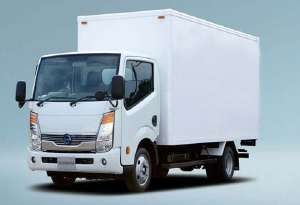 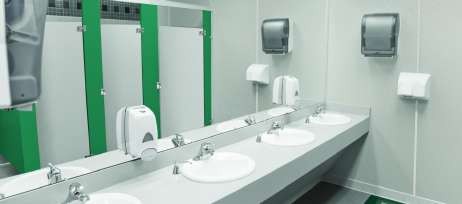 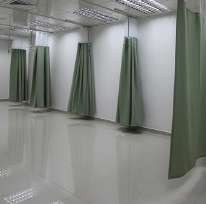 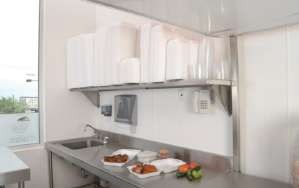 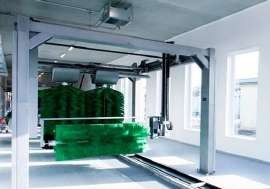 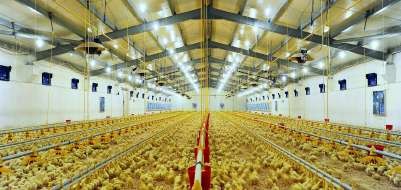 Ventajas100% lavableResistente a la humedadResistente a químicos y abrasivosResistente al impactoNo genera hongos ni bacteriasNo absorbe humedad ni oloresNo se manchaBeneficiosFácil de instalarFácil de limpiarNo requiere pinturaMejora la calidad del aire en interiores, cuidando la saludCertificacionesGlasliner se fabrica bajo los estándares internacionales ASTM y cuenta con otras certificaciones que le permiten asegurar su calidadDepartamento de Agricultura de Estados Unidos de América (USDA)SENASA de ArgentinaLGAI en EspañaIMSS en MéxicoDepartamento de Agricultura en CanadáICBO en Estados UnidosLas láminas se presentan en diferentes gruesos que van desde 2mm, 2´3mm y 3mm Las medidas son 1,20 m de ancho y de largo hay paquetes de 2´50m, 3m y 3,50m.El color es blanco. Una cara es lisa y la otra cara es gofrada tal y como mostramos en las fotografías siguientes: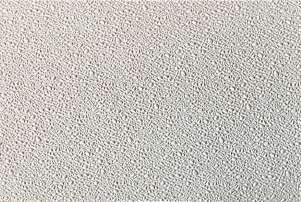 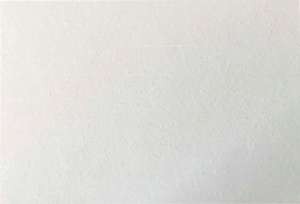 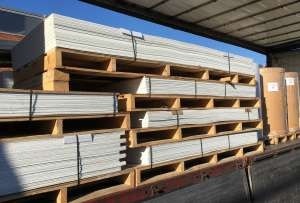 